Grădinița cu Program Prelungit Rovinari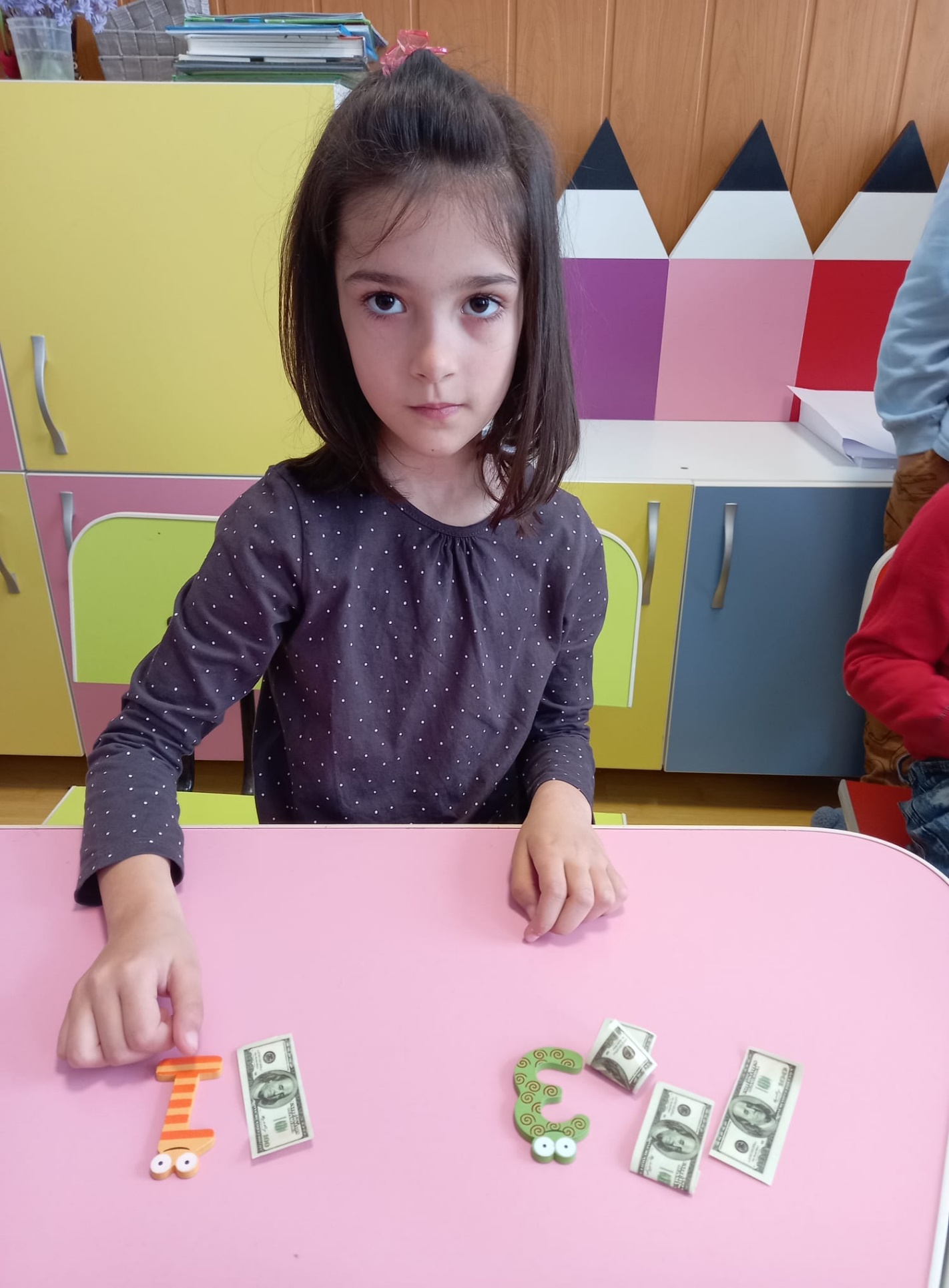 Prof. Înv. Preșcolar: Barbonie Adriana